Государственное автономное профессиональное образовательное учреждениеЧувашской Республики  «Чебоксарский экономико-технологический колледж» Министерства образования и молодежной политики Чувашской Республики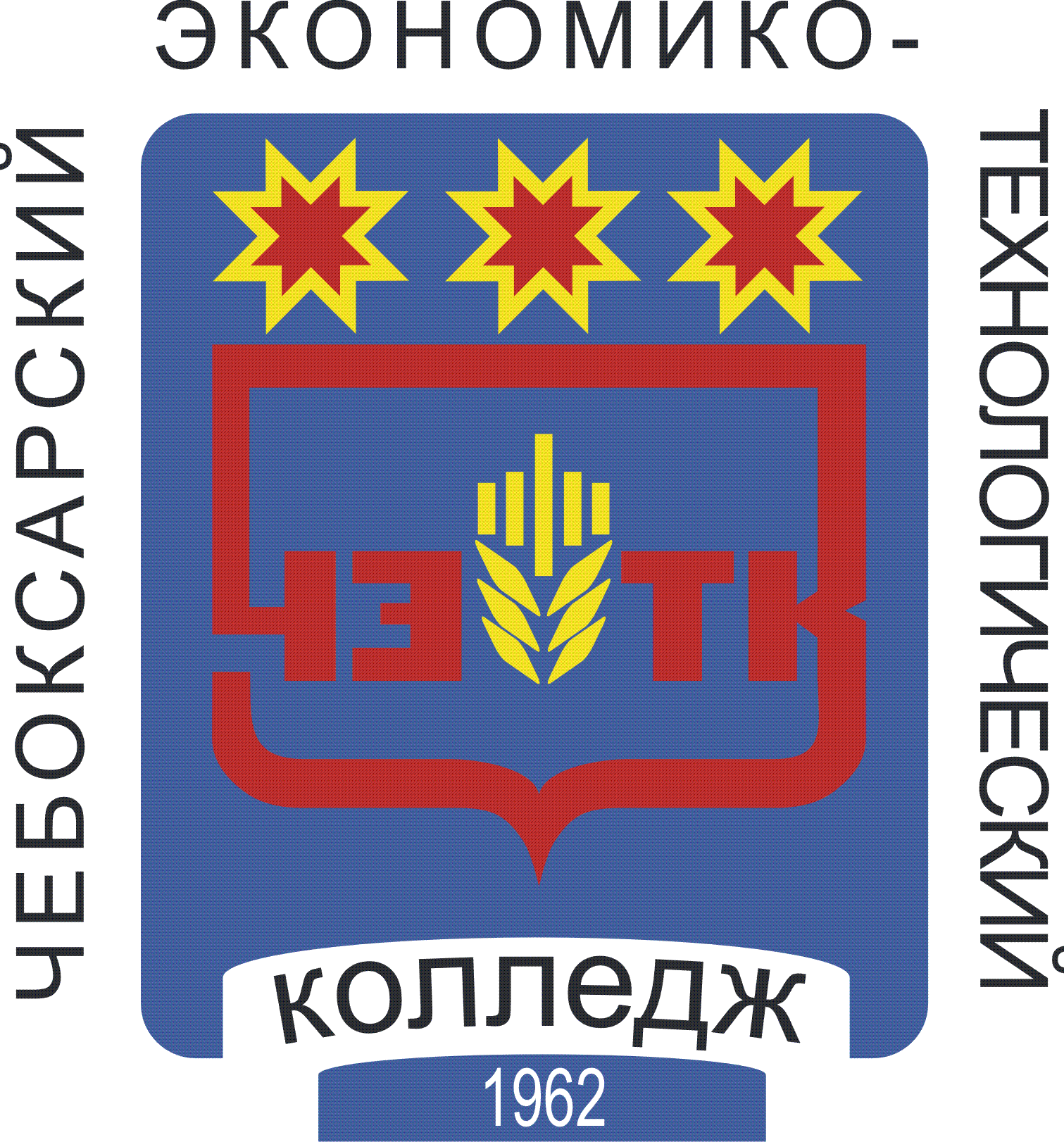 РАБОЧАЯ ПРОГРАММА УЧЕБНОЙ ДИСЦИПЛИНЫОП.06 КРИМИНОЛОГИЯ И ПРЕДУПРЕЖДЕНИЕ ПРЕСТУПЛЕНИЙ специальность среднего профессионального образования40.02.02 Правоохранительная деятельностьЧебоксары 2022 РАССМОТРЕНАна заседании цикловой комиссииэкономических и социально-юридических дисциплинПротокол №      от "    "               2022 г.Председатель ЦК: __________//СОДЕРЖАНИЕПАСПОРТ РАБОЧЕЙ ПРОГРАММЫ УЧЕБНОЙ ДИСЦИПЛИНЫОбласть применения рабочей программыРабочая программа учебной дисциплины ОП.06 Криминология и предупреждение преступлений является частью основной профессиональной образовательной программы в соответствии с ФГОС СПО по специальности 40.02.02 Правоохранительная деятельность.1.2. Место учебной дисциплины в структуре основной профессиональной образовательной программы: дисциплина входит в общепрофессиональный цикл.1.3. Цели и задачи учебной дисциплины – требования к результатам освоения дисциплиныВ результате освоения дисциплины обучающийся должен уметь:-выявлять обстоятельства, способствующие преступности, в том числе коррупции;-осуществлять деятельность по предупреждению и профилактике преступлений и иных правонарушений, в том числе коррупционных.В результате освоения учебной дисциплины обучающийся должен знать:-социальную природу преступности и её основные характеристики и формы проявления;-особенности лиц, совершивших преступления;-особенности криминальной среды;-механизм индивидуального преступного поведения;-криминологическую характеристику отдельных видов и групп преступлений;-основные цели и задачи государственной политики в сфере противодействия коррупции;-детерминанты коррупции, особенности их проявления в механизме преступного поведения;-организационно-правовые средства предупреждения и профилактики правонарушений, в том числе организационные, правовые и тактические основы предупреждения коррупции в правоохранительных органах, основные направления профилактики коррупционного поведения сотрудников и служащих правоохранительных органов.		ПК И ОК, которые актуализируются при изучении учебной дисциплины:Количество часов на освоение рабочей программы   учебной дисциплины:максимальной учебной нагрузки обучающегося – 114 часов, в том числе: обязательной аудиторной учебной нагрузки обучающегося – 76 часов; самостоятельной работы обучающегося - 38 часов.СТРУКТУРА И СОДЕРЖАНИЕ УЧЕБНОЙ ДИСЦИПЛИНЫОбъем учебной дисциплины и виды учебной работыТематический план и содержание дисциплиныУСЛОВИЯ РЕАЛИЗАЦИИ ПРОГРАММЫ ДИСЦИПЛИНЫ3.1. Требования к минимальному материально-техническому обеспечениюРеализация программы дисциплины требует наличия учебного кабинета.Оборудование учебного кабинета и рабочих мест кабинета:посадочные места по количеству обучающихся и рабочее место  преподавателя;доска.3.2 Информационное обеспечение обученияПеречень учебных изданий, Интернет-ресурсов, дополнительной литературыНормативные документы:Конституция Российской Федерации.Уголовно-процессуальный кодекс Российской Федерации от 18.12.2001 N 174-ФЗ (ред. от 11.10.2018) (с изм. и доп., вступ. в силу  с  21.10.2018)Уголовный кодекс Российской	Федерации: федеральный закон от13.06.1996 №63-ФЗ (в действ. редакции).Основные источники:Решетников, А. Ю.  Криминология и предупреждение преступлений: учебное пособие для среднего профессионального образования / А. Ю. Решетников, О. Р. Афанасьева. — 2-е изд., перераб. и доп. — Москва: Издательство Юрайт, 2022. — 168 с. — (Профессиональное образование). Криминология и предупреждение преступлений: учебник для СПО / В. И. Авдийский [и др.]; под ред. В. И. Авдийского, Л. А. Букалеровой. — 2-е изд., перераб. и доп. — М.: Юрайт, 2019.Дополнительные источники:Алексеев, А. И. Криминология. Курс лекций / А.И. Алексеев. - М.: Щит-М, 2018. - 340 c.Барбачакова, Ю.Ю. Криминология. 100 экзаменационных ответов - М.: Феникс, 2017.-823c.Бриллиантов, А.В. Актуальные проблемы уголовного права и криминологии / А.В. Бриллиантов.- М.:Книга по	Требованию,	2018.- 300 c.Водопьянов, В.П. Криминология / В.П. Водопьянов. - Москва: ИЛ, 2018. - 144 c.Четвериков, В. С. Криминология и профилактика преступлений / В.С. Четвериков. - М.: Форум, Инфра-М, 2018. - 128 c.Справочные правовые системы:«Гарант»«Консультант Плюс»4. КОНТРОЛЬ И ОЦЕНКА РЕЗУЛЬТАТОВ ОСВОЕНИЯ ДИСЦИПЛИНЫРазработана в соответствии с требованиями Федерального государственного образовательного стандарта по специальности среднего профессионального образования40.02.02 Правоохранительная деятельностьУТВЕРЖДЕНАПриказом № 353         от "30 " августа 2022 г. М.П.  Разработчик:  "___" ____________2022 г.1.ПАСПОРТ РАБОЧЕЙ ПРОГРАММЫ УЧЕБНОЙ ДИСЦИПЛИНЫ42.СТРУКТУРА И СОДЕРЖАНИЕ УЧЕБНОЙ ДИСЦИПЛИНЫ663.УСЛОВИЯ РЕАЛИЗАЦИИ УЧЕБНОЙ ДИСЦИПЛИНЫ14144.КОНТРОЛЬ	И	ОЦЕНКА	РЕЗУЛЬТАТОВ	ОСВОЕНИЯДИСЦИПЛИНЫ1515КодНаименование результата обученияПК 1.1Юридически квалифицировать факты, события и обстоятельства. Принимать	решения	и	совершать	юридические	действия	вточном соответствии с закономПК 1.2Обеспечивать соблюдение законодательства субъектами праваПК 1.3Осуществлять	реализацию	норм	материального	ипроцессуального праваПК 1.4Обеспечивать	законность	и	правопорядок,		безопасность личности,	общества	и	государства,	охранять	общественныйпорядокПК 1.11Обеспечивать защиту сведений, составляющих государственнуютайну,	сведений	конфиденциального	характера	и	иных охраняемых законом тайнПК 1.12Осуществлять предупреждение преступлений и иных правонарушений на основе использования знаний о закономерностях преступности, преступного поведения и методов их предупреждения, выявлять и устранять причины и условия, способствующие совершению правонарушенийКодНаименование результата обученияОК 10.Адаптироваться	к	меняющимся	условиям	профессиональной деятельностиОК 11.Самостоятельно определять задачи профессионального и личностного развития, заниматься самообразованием, осознанно планировать повышение квалификацииОК 12.Выполнять профессиональные задачи в соответствии с нормами морали, профессиональной этики и служебного этикетаОК 13.Проявлять	нетерпимость	к	коррупционному поведению, уважительно относиться к праву и законуВид учебной деятельностиОбъем часовМаксимальная учебная нагрузка (всего)114Обязательная аудиторная учебная нагрузка (всего)76в том числе:лабораторные работыне предусмотренопрактические занятия46курсовая работа/проектне предусмотреноСамостоятельная работа обучающегося (всего)38в том числе:внеаудиторная самостоятельная работа38Промежуточная аттестация в форме дифференцированного зачетаПромежуточная аттестация в форме дифференцированного зачетаНаименование разделов и темНаименование разделов и темСодержание учебного материала, лабораторные работы и практические занятия, самостоятельная работа обучающихся, курсовая работа (проект)Содержание учебного материала, лабораторные работы и практические занятия, самостоятельная работа обучающихся, курсовая работа (проект)Содержание учебного материала, лабораторные работы и практические занятия, самостоятельная работа обучающихся, курсовая работа (проект)Содержание учебного материала, лабораторные работы и практические занятия, самостоятельная работа обучающихся, курсовая работа (проект)Содержание учебного материала, лабораторные работы и практические занятия, самостоятельная работа обучающихся, курсовая работа (проект)Объем часовУровень освоенияРаздел 1Криминология в системе  наукРаздел 1Криминология в системе  наук12Тема 1.1 Понятие, предмет, метод и система криминологииТема 1.1 Понятие, предмет, метод и система криминологииСодержаниеСодержаниеСодержаниеСодержаниеСодержание2Тема 1.1 Понятие, предмет, метод и система криминологииТема 1.1 Понятие, предмет, метод и система криминологии1Понятие, объект и предмет криминологии. Цель, задачи, функции криминологии. Система криминологии и ее связь с другими наукамиПонятие, объект и предмет криминологии. Цель, задачи, функции криминологии. Система криминологии и ее связь с другими наукамиПонятие, объект и предмет криминологии. Цель, задачи, функции криминологии. Система криминологии и ее связь с другими наукамиПонятие, объект и предмет криминологии. Цель, задачи, функции криминологии. Система криминологии и ее связь с другими науками21Тема 1.1 Понятие, предмет, метод и система криминологииТема 1.1 Понятие, предмет, метод и система криминологии  Лабораторные работы  Лабораторные работы  Лабораторные работы  Лабораторные работы  Лабораторные работыНе предусмотреныТема 1.1 Понятие, предмет, метод и система криминологииТема 1.1 Понятие, предмет, метод и система криминологииПрактические занятияПрактические занятияПрактические занятияПрактические занятияПрактические занятия2Тема 1.1 Понятие, предмет, метод и система криминологииТема 1.1 Понятие, предмет, метод и система криминологии1Практическое  занятие № 1  Система криминологической науки.Практическое  занятие № 1  Система криминологической науки.Практическое  занятие № 1  Система криминологической науки.Практическое  занятие № 1  Система криминологической науки.22Тема 1.1 Понятие, предмет, метод и система криминологииТема 1.1 Понятие, предмет, метод и система криминологииКонтрольные работыКонтрольные работыКонтрольные работыКонтрольные работыКонтрольные работыНе предусмотреныТема 1.1 Понятие, предмет, метод и система криминологииТема 1.1 Понятие, предмет, метод и система криминологииСамостоятельная работа обучающегосяСамостоятельная работа обучающегосяСамостоятельная работа обучающегосяСамостоятельная работа обучающегосяСамостоятельная работа обучающегося2Тема 1.1 Понятие, предмет, метод и система криминологииТема 1.1 Понятие, предмет, метод и система криминологии1Составление опорного конспекта. Проведение сравнительного анализа соотношения уголовно-правовых дисциплин с дисциплиной КриминологияСоставление опорного конспекта. Проведение сравнительного анализа соотношения уголовно-правовых дисциплин с дисциплиной КриминологияСоставление опорного конспекта. Проведение сравнительного анализа соотношения уголовно-правовых дисциплин с дисциплиной КриминологияСоставление опорного конспекта. Проведение сравнительного анализа соотношения уголовно-правовых дисциплин с дисциплиной Криминология2Тема 1.2 История криминологии и ее современное состояниеТема 1.2 История криминологии и ее современное состояниеСодержаниеСодержаниеСодержаниеСодержаниеСодержание2Тема 1.2 История криминологии и ее современное состояниеТема 1.2 История криминологии и ее современное состояние1.Истоки криминологии. Научные направления и концепции причин преступности (исторический аспект). Современный период развития криминологииИстоки криминологии. Научные направления и концепции причин преступности (исторический аспект). Современный период развития криминологииИстоки криминологии. Научные направления и концепции причин преступности (исторический аспект). Современный период развития криминологииИстоки криминологии. Научные направления и концепции причин преступности (исторический аспект). Современный период развития криминологии21Тема 1.2 История криминологии и ее современное состояниеТема 1.2 История криминологии и ее современное состояниеЛабораторные работыЛабораторные работыЛабораторные работыЛабораторные работыЛабораторные работыНе предусмотреныТема 1.2 История криминологии и ее современное состояниеТема 1.2 История криминологии и ее современное состояниеПрактические занятияПрактические занятияПрактические занятияПрактические занятияПрактические занятия2Тема 1.2 История криминологии и ее современное состояниеТема 1.2 История криминологии и ее современное состояние1Практическое  занятие № 2  История криминологииПрактическое  занятие № 2  История криминологииПрактическое  занятие № 2  История криминологииПрактическое  занятие № 2  История криминологии22Тема 1.2 История криминологии и ее современное состояниеТема 1.2 История криминологии и ее современное состояниеКонтрольные работыКонтрольные работыКонтрольные работыКонтрольные работыКонтрольные работыНе предусмотреныТема 1.2 История криминологии и ее современное состояниеТема 1.2 История криминологии и ее современное состояниеСамостоятельная работа обучающегосяСамостоятельная работа обучающегосяСамостоятельная работа обучающегосяСамостоятельная работа обучающегосяСамостоятельная работа обучающегося2Тема 1.2 История криминологии и ее современное состояниеТема 1.2 История криминологии и ее современное состояние1Составление таблицы «Сравнительный анализ направлений криминологии на различных исторических этапах». Оценка основных идей ученых криминологов в части актуальности. Составление логической схемы: «Система криминологии»Составление таблицы «Сравнительный анализ направлений криминологии на различных исторических этапах». Оценка основных идей ученых криминологов в части актуальности. Составление логической схемы: «Система криминологии»Составление таблицы «Сравнительный анализ направлений криминологии на различных исторических этапах». Оценка основных идей ученых криминологов в части актуальности. Составление логической схемы: «Система криминологии»Составление таблицы «Сравнительный анализ направлений криминологии на различных исторических этапах». Оценка основных идей ученых криминологов в части актуальности. Составление логической схемы: «Система криминологии»22Раздел 2Элементы объекта криминологииРаздел 2Элементы объекта криминологии24Тема 2.1Преступность и ее основные характеристикиТема 2.1Преступность и ее основные характеристикиСодержаниеСодержаниеСодержаниеСодержаниеСодержание2Тема 2.1Преступность и ее основные характеристикиТема 2.1Преступность и ее основные характеристики1Преступность и ее основные характеристикиПреступность и ее основные характеристикиПреступность и ее основные характеристикиПреступность и ее основные характеристики21Тема 2.1Преступность и ее основные характеристикиТема 2.1Преступность и ее основные характеристикиЛабораторные работыЛабораторные работыЛабораторные работыЛабораторные работыЛабораторные работыНе предусмотреныТема 2.1Преступность и ее основные характеристикиТема 2.1Преступность и ее основные характеристикиПрактические занятияПрактические занятияПрактические занятияПрактические занятияПрактические занятия2Тема 2.1Преступность и ее основные характеристикиТема 2.1Преступность и ее основные характеристики1Практическое занятие № 3 Качественные и количественные признаки преступности.Практическое занятие № 3 Качественные и количественные признаки преступности.Практическое занятие № 3 Качественные и количественные признаки преступности.Практическое занятие № 3 Качественные и количественные признаки преступности.22Контрольные работыКонтрольные работыКонтрольные работыКонтрольные работыКонтрольные работыКонтрольные работыНе предусмотреныСамостоятельная работа обучающегосяСамостоятельная работа обучающегосяСамостоятельная работа обучающегосяСамостоятельная работа обучающегосяСамостоятельная работа обучающегосяСамостоятельная работа обучающегося211Составление опорного конспекта по теме.Составление глоссария по теме.Составление опорного конспекта по теме.Составление глоссария по теме.Составление опорного конспекта по теме.Составление глоссария по теме.Составление опорного конспекта по теме.Составление глоссария по теме.22Тема 2.2 Причины и условия преступностиСодержаниеСодержаниеСодержаниеСодержаниеСодержаниеСодержание2Тема 2.2 Причины и условия преступности11Понятие и система причин преступности. Условия, способствующие совершению преступленийПонятие и система причин преступности. Условия, способствующие совершению преступленийПонятие и система причин преступности. Условия, способствующие совершению преступленийПонятие и система причин преступности. Условия, способствующие совершению преступлений21Тема 2.2 Причины и условия преступностиЛабораторные работыЛабораторные работыЛабораторные работыЛабораторные работыЛабораторные работыЛабораторные работыНе предусмотреныТема 2.2 Причины и условия преступностиПрактические занятияПрактические занятияПрактические занятияПрактические занятияПрактические занятияПрактические занятия2Тема 2.2 Причины и условия преступности11Практическое занятие № 4 Детерминанты преступности. Фоновые криминологические явленияПрактическое занятие № 4 Детерминанты преступности. Фоновые криминологические явленияПрактическое занятие № 4 Детерминанты преступности. Фоновые криминологические явленияПрактическое занятие № 4 Детерминанты преступности. Фоновые криминологические явления22Тема 2.2 Причины и условия преступностиКонтрольные работыКонтрольные работыКонтрольные работыКонтрольные работыКонтрольные работыКонтрольные работыНе предусмотреныТема 2.2 Причины и условия преступностиСамостоятельная работа обучающегосяСамостоятельная работа обучающегосяСамостоятельная работа обучающегосяСамостоятельная работа обучающегосяСамостоятельная работа обучающегосяСамостоятельная работа обучающегося2Тема 2.2 Причины и условия преступности111Подготовка реферата: «Общие проблемы      предупреждения преступности в России»Подготовка реферата: «Общие проблемы      предупреждения преступности в России»Подготовка реферата: «Общие проблемы      предупреждения преступности в России»22Тема 2.3 Личность преступникаСодержаниеСодержаниеСодержаниеСодержаниеСодержаниеСодержание2Тема 2.3 Личность преступника111Понятие личности преступника и его криминологическая характеристика. Классификация и типология личности преступникаПонятие личности преступника и его криминологическая характеристика. Классификация и типология личности преступникаПонятие личности преступника и его криминологическая характеристика. Классификация и типология личности преступника21Тема 2.3 Личность преступникаЛабораторные работыЛабораторные работыЛабораторные работыЛабораторные работыЛабораторные работыЛабораторные работыНе предусмотреныТема 2.3 Личность преступникаПрактические занятияПрактические занятияПрактические занятияПрактические занятияПрактические занятияПрактические занятия2Тема 2.3 Личность преступника111Практическое занятие № 5 Механизм образования индивидуального преступного поведения. Решение задач по установлению типов личности преступникаПрактическое занятие № 5 Механизм образования индивидуального преступного поведения. Решение задач по установлению типов личности преступникаПрактическое занятие № 5 Механизм образования индивидуального преступного поведения. Решение задач по установлению типов личности преступника22Тема 2.3 Личность преступникаКонтрольные работыКонтрольные работыКонтрольные работыКонтрольные работыКонтрольные работыКонтрольные работыНе предусмотрен ыТема 2.3 Личность преступникаСамостоятельная работа обучающегосяСамостоятельная работа обучающегосяСамостоятельная работа обучающегосяСамостоятельная работа обучающегосяСамостоятельная работа обучающегосяСамостоятельная работа обучающегося2Тема 2.3 Личность преступника111Подготовка реферата по теме: «Влияние окружающей среды на формирование личности преступника"Подготовка реферата по теме: «Влияние окружающей среды на формирование личности преступника"Подготовка реферата по теме: «Влияние окружающей среды на формирование личности преступника"22Тема 2.4 Предупреждение преступностиСодержаниеСодержаниеСодержаниеСодержаниеСодержаниеСодержание2Тема 2.4 Предупреждение преступности111Понятие предупреждения преступности.Классификация мер предупреждения преступности. Субъекты предупреждения преступленийПонятие предупреждения преступности.Классификация мер предупреждения преступности. Субъекты предупреждения преступленийПонятие предупреждения преступности.Классификация мер предупреждения преступности. Субъекты предупреждения преступлений21Тема 2.4 Предупреждение преступностиЛабораторные работыЛабораторные работыЛабораторные работыЛабораторные работыЛабораторные работыЛабораторные работыНе предусмотренТема 2.4 Предупреждение преступностиПрактические занятияПрактические занятияПрактические занятияПрактические занятияПрактические занятияПрактические занятия2Тема 2.4 Предупреждение преступности11Практическое занятие № 6 Основы виктимологии. Решение практических задач по определению мер, направленных на предупреждение преступленийПрактическое занятие № 6 Основы виктимологии. Решение практических задач по определению мер, направленных на предупреждение преступленийПрактическое занятие № 6 Основы виктимологии. Решение практических задач по определению мер, направленных на предупреждение преступленийПрактическое занятие № 6 Основы виктимологии. Решение практических задач по определению мер, направленных на предупреждение преступлений22Тема 2.4 Предупреждение преступностиКонтрольные работыКонтрольные работыКонтрольные работыКонтрольные работыКонтрольные работыКонтрольные работыНе предусмотрен ыТема 2.4 Предупреждение преступностиСамостоятельная работа обучающегосяСамостоятельная работа обучающегосяСамостоятельная работа обучающегосяСамостоятельная работа обучающегосяСамостоятельная работа обучающегосяСамостоятельная работа обучающегося2Тема 2.4 Предупреждение преступности11Составление опорного конспекта по теме и дача ответов на поставленные вопросыСоставление опорного конспекта по теме и дача ответов на поставленные вопросыСоставление опорного конспекта по теме и дача ответов на поставленные вопросыСоставление опорного конспекта по теме и дача ответов на поставленные вопросы22Раздел 3 Криминологические исследования6Тема 3.1 Методика криминологических исследованийСодержаниеСодержаниеСодержаниеСодержаниеСодержаниеСодержание2Тема 3.1 Методика криминологических исследований11Понятие методики криминологических исследований. Социологические методы исследования в криминологииПонятие методики криминологических исследований. Социологические методы исследования в криминологииПонятие методики криминологических исследований. Социологические методы исследования в криминологииПонятие методики криминологических исследований. Социологические методы исследования в криминологии21Тема 3.1 Методика криминологических исследованийЛабораторные работыЛабораторные работыЛабораторные работыЛабораторные работыЛабораторные работыЛабораторные работыНе предусмотрен ыТема 3.1 Методика криминологических исследованийПрактические занятияПрактические занятияПрактические занятияПрактические занятияПрактические занятияПрактические занятия2Тема 3.1 Методика криминологических исследований11Практическое занятие № 7 Оценка степени индивидуальной виктимности. Разработка виктимологических рекомендацийПрактическое занятие № 7 Оценка степени индивидуальной виктимности. Разработка виктимологических рекомендацийПрактическое занятие № 7 Оценка степени индивидуальной виктимности. Разработка виктимологических рекомендацийПрактическое занятие № 7 Оценка степени индивидуальной виктимности. Разработка виктимологических рекомендаций22Тема 3.1 Методика криминологических исследованийКонтрольные работыКонтрольные работыКонтрольные работыКонтрольные работыКонтрольные работыКонтрольные работыНе предусмотрен ыТема 3.1 Методика криминологических исследованийСамостоятельная работа обучающегосяСамостоятельная работа обучающегосяСамостоятельная работа обучающегосяСамостоятельная работа обучающегосяСамостоятельная работа обучающегосяСамостоятельная работа обучающегося2Тема 3.1 Методика криминологических исследований11Составление опорного конспекта по теме.  Составление схемы	«Структура криминологического	исследования», «Методы криминологических исследований»Составление опорного конспекта по теме.  Составление схемы	«Структура криминологического	исследования», «Методы криминологических исследований»Составление опорного конспекта по теме.  Составление схемы	«Структура криминологического	исследования», «Методы криминологических исследований»Составление опорного конспекта по теме.  Составление схемы	«Структура криминологического	исследования», «Методы криминологических исследований»22Раздел 4Меры по предупреждению преступлений (по видам и категориям)Тема 4.1 Причины и условия совершения конкретных преступленийСодержаниеСодержаниеСодержаниеСодержаниеСодержаниеСодержание2Тема 4.1 Причины и условия совершения конкретных преступлений11Социально-психологический механизм индивидуального преступного поведения. Ситуация и ее место в механизме индивидуального преступного поведенияСоциально-психологический механизм индивидуального преступного поведения. Ситуация и ее место в механизме индивидуального преступного поведенияСоциально-психологический механизм индивидуального преступного поведения. Ситуация и ее место в механизме индивидуального преступного поведенияСоциально-психологический механизм индивидуального преступного поведения. Ситуация и ее место в механизме индивидуального преступного поведения21Тема 4.1 Причины и условия совершения конкретных преступленийЛабораторные работыЛабораторные работыЛабораторные работыЛабораторные работыЛабораторные работыЛабораторные работыНе предусмотреныПрактические занятияПрактические занятияПрактические занятияПрактические занятияПрактические занятияПрактические занятияНе предусмотреныКонтрольные работыКонтрольные работыКонтрольные работыКонтрольные работыКонтрольные работыКонтрольные работыНе предусмотреныСамостоятельная работа обучающегосяСамостоятельная работа обучающегосяСамостоятельная работа обучающегосяСамостоятельная работа обучающегосяСамостоятельная работа обучающегосяСамостоятельная работа обучающегося211Работа с учебным и нормативно-правовым материалом. Составление переченя личностных качеств и видов виктимного поведения человека, который при определенных условиях может стать жертвой преступления.Работа с учебным и нормативно-правовым материалом. Составление переченя личностных качеств и видов виктимного поведения человека, который при определенных условиях может стать жертвой преступления.Работа с учебным и нормативно-правовым материалом. Составление переченя личностных качеств и видов виктимного поведения человека, который при определенных условиях может стать жертвой преступления.Работа с учебным и нормативно-правовым материалом. Составление переченя личностных качеств и видов виктимного поведения человека, который при определенных условиях может стать жертвой преступления.22Тема 4.2 Криминологическая характеристика и профилактика преступлений против личностиСодержаниеСодержаниеСодержаниеСодержаниеСодержаниеСодержание2Тема 4.2 Криминологическая характеристика и профилактика преступлений против личности11Преступления против личности. Мотивы к   совершению и обстоятельства. Убийство как наиболее тяжкое преступление против личности. Наиболее распространенные мотивы. Меры  по предупреждениюПреступления против личности. Мотивы к   совершению и обстоятельства. Убийство как наиболее тяжкое преступление против личности. Наиболее распространенные мотивы. Меры  по предупреждениюПреступления против личности. Мотивы к   совершению и обстоятельства. Убийство как наиболее тяжкое преступление против личности. Наиболее распространенные мотивы. Меры  по предупреждениюПреступления против личности. Мотивы к   совершению и обстоятельства. Убийство как наиболее тяжкое преступление против личности. Наиболее распространенные мотивы. Меры  по предупреждению21Тема 4.2 Криминологическая характеристика и профилактика преступлений против личностиЛабораторные работыЛабораторные работыЛабораторные работыЛабораторные работыЛабораторные работыЛабораторные работыНе предусмотреныТема 4.2 Криминологическая характеристика и профилактика преступлений против личностиПрактические занятияПрактические занятияПрактические занятияПрактические занятияПрактические занятияПрактические занятия6Тема 4.2 Криминологическая характеристика и профилактика преступлений против личности11Практическое занятие № 8 Насильственные преступления: понятие, виды, причины совершения.Практическое занятие № 8 Насильственные преступления: понятие, виды, причины совершения.Практическое занятие № 8 Насильственные преступления: понятие, виды, причины совершения.Практическое занятие № 8 Насильственные преступления: понятие, виды, причины совершения.22Тема 4.2 Криминологическая характеристика и профилактика преступлений против личности22Практическое занятие № 9 Профилактика насильственных преступлений и их предупреждение.Практическое занятие № 9 Профилактика насильственных преступлений и их предупреждение.Практическое занятие № 9 Профилактика насильственных преступлений и их предупреждение.Практическое занятие № 9 Профилактика насильственных преступлений и их предупреждение.22Тема 4.2 Криминологическая характеристика и профилактика преступлений против личности33Практическое занятие № 10 Привилегированные составы умышленных преступлений, связанных с причинением смерти или тяжкого вреда здоровью. Практическое занятие № 10 Привилегированные составы умышленных преступлений, связанных с причинением смерти или тяжкого вреда здоровью. Практическое занятие № 10 Привилегированные составы умышленных преступлений, связанных с причинением смерти или тяжкого вреда здоровью. Практическое занятие № 10 Привилегированные составы умышленных преступлений, связанных с причинением смерти или тяжкого вреда здоровью. 22Тема 4.2 Криминологическая характеристика и профилактика преступлений против личностиКонтрольные работыКонтрольные работыКонтрольные работыКонтрольные работыКонтрольные работыКонтрольные работыНе предусмотрен ыТема 4.2 Криминологическая характеристика и профилактика преступлений против личностиСамостоятельная работа обучающегосяСамостоятельная работа обучающегосяСамостоятельная работа обучающегосяСамостоятельная работа обучающегосяСамостоятельная работа обучающегосяСамостоятельная работа обучающегося4Тема 4.2 Криминологическая характеристика и профилактика преступлений против личности111Составление таблицы: Средства предупреждения правонарушений. Подготовить доклад :Правоохранительные органы как субъекты профилактики преступностиСоставление таблицы: Средства предупреждения правонарушений. Подготовить доклад :Правоохранительные органы как субъекты профилактики преступностиСоставление таблицы: Средства предупреждения правонарушений. Подготовить доклад :Правоохранительные органы как субъекты профилактики преступности22Тема 4.2 Криминологическая характеристика и профилактика преступлений против личности222Составление конспекта по вопросу: Международное  сотрудничество в противодействии преступностиСоставление конспекта по вопросу: Международное  сотрудничество в противодействии преступностиСоставление конспекта по вопросу: Международное  сотрудничество в противодействии преступности22Тема 4.3 Криминологическая характеристика и профилактика преступлений против собственностиСодержаниеСодержаниеСодержаниеСодержаниеСодержаниеСодержание2Тема 4.3 Криминологическая характеристика и профилактика преступлений против собственности111Наиболее распространенные способы хищения                имущества. Варианты поведения потерпевшихНаиболее распространенные способы хищения                имущества. Варианты поведения потерпевшихНаиболее распространенные способы хищения                имущества. Варианты поведения потерпевших22Тема 4.3 Криминологическая характеристика и профилактика преступлений против собственностиЛабораторные работыЛабораторные работыЛабораторные работыЛабораторные работыЛабораторные работыЛабораторные работыНе предусмотреныТема 4.3 Криминологическая характеристика и профилактика преступлений против собственностиПрактические занятияПрактические занятияПрактические занятияПрактические занятияПрактические занятияПрактические занятия4Тема 4.3 Криминологическая характеристика и профилактика преступлений против собственности111Практическое занятие № 11 Кражи имущества как наиболее распространенный вид преступлений. Меры по предупреждениюПрактическое занятие № 11 Кражи имущества как наиболее распространенный вид преступлений. Меры по предупреждениюПрактическое занятие № 11 Кражи имущества как наиболее распространенный вид преступлений. Меры по предупреждению22Тема 4.3 Криминологическая характеристика и профилактика преступлений против собственности222Практическое занятие № 12 Преступность экономической направленности. Практическое занятие № 12 Преступность экономической направленности. Практическое занятие № 12 Преступность экономической направленности. 22Тема 4.3 Криминологическая характеристика и профилактика преступлений против собственностиКонтрольные работыКонтрольные работыКонтрольные работыКонтрольные работыКонтрольные работыКонтрольные работыНе предусмотреныТема 4.3 Криминологическая характеристика и профилактика преступлений против собственностиСамостоятельная работа обучающегосяСамостоятельная работа обучающегосяСамостоятельная работа обучающегосяСамостоятельная работа обучающегосяСамостоятельная работа обучающегосяСамостоятельная работа обучающегося2Тема 4.3 Криминологическая характеристика и профилактика преступлений против собственности11Написать реферат : Предупреждение имущественных преступленийНаписать реферат : Предупреждение имущественных преступленийНаписать реферат : Предупреждение имущественных преступленийНаписать реферат : Предупреждение имущественных преступлений22Тема 4.4 Криминологическая характеристика и профилактика преступлений против общественнойбезопасностиСодержаниеСодержаниеСодержаниеСодержаниеСодержаниеСодержание2Тема 4.4 Криминологическая характеристика и профилактика преступлений против общественнойбезопасности11111Социально-правовая и криминологическая характеристика преступлений против общественной безопасности. Определение основных причин и условий совершения преступлений против общественной безопасности.2Тема 4.4 Криминологическая характеристика и профилактика преступлений против общественнойбезопасностиЛабораторные работыЛабораторные работыЛабораторные работыЛабораторные работыЛабораторные работыЛабораторные работыНе предусмотреныТема 4.4 Криминологическая характеристика и профилактика преступлений против общественнойбезопасностиПрактические занятияПрактические занятияПрактические занятияПрактические занятияПрактические занятияПрактические занятия4Тема 4.4 Криминологическая характеристика и профилактика преступлений против общественнойбезопасности11Практическое занятие № 13 Криминологическая характеристика и профилактика преступлений против общественной безопасностиПрактическое занятие № 13 Криминологическая характеристика и профилактика преступлений против общественной безопасностиПрактическое занятие № 13 Криминологическая характеристика и профилактика преступлений против общественной безопасностиПрактическое занятие № 13 Криминологическая характеристика и профилактика преступлений против общественной безопасности22Тема 4.4 Криминологическая характеристика и профилактика преступлений против общественнойбезопасности22Практическое занятие № 14 Определение особенностей личности преступника, совершающего преступления против общественной безопасности Практическое занятие № 14 Определение особенностей личности преступника, совершающего преступления против общественной безопасности Практическое занятие № 14 Определение особенностей личности преступника, совершающего преступления против общественной безопасности Практическое занятие № 14 Определение особенностей личности преступника, совершающего преступления против общественной безопасности 22Тема 4.4 Криминологическая характеристика и профилактика преступлений против общественнойбезопасностиКонтрольные работыКонтрольные работыКонтрольные работыКонтрольные работыКонтрольные работыКонтрольные работыНе предусмотреныТема 4.4 Криминологическая характеристика и профилактика преступлений против общественнойбезопасностиСамостоятельная работа обучающегосяСамостоятельная работа обучающегосяСамостоятельная работа обучающегосяСамостоятельная работа обучающегосяСамостоятельная работа обучающегосяСамостоятельная работа обучающегося4Тема 4.4 Криминологическая характеристика и профилактика преступлений против общественнойбезопасности11Написать эссе на тему :Общественная безопасность.Написать эссе на тему :Общественная безопасность.Написать эссе на тему :Общественная безопасность.Написать эссе на тему :Общественная безопасность.22Тема 4.4 Криминологическая характеристика и профилактика преступлений против общественнойбезопасности22Подготовка доклада по теме: Причины и условия терроризма и экстремизмаПодготовка доклада по теме: Причины и условия терроризма и экстремизмаПодготовка доклада по теме: Причины и условия терроризма и экстремизмаПодготовка доклада по теме: Причины и условия терроризма и экстремизма22Тема 4.5 Профессиональна преступность и ее предупреждение.СодержаниеСодержаниеСодержаниеСодержаниеСодержаниеСодержание2Тема 4.5 Профессиональна преступность и ее предупреждение.11111Криминологическая характеристика и профилактика рецидивной преступности2Тема 4.5 Профессиональна преступность и ее предупреждение.Лабораторные работыЛабораторные работыЛабораторные работыЛабораторные работыЛабораторные работыЛабораторные работыНе предусмотреныТема 4.5 Профессиональна преступность и ее предупреждение.Практические занятияПрактические занятияПрактические занятияПрактические занятияПрактические занятияПрактические занятия4Тема 4.5 Профессиональна преступность и ее предупреждение.11Практическое занятие № 15 Анализ криминогенной обстановки в регионе на основании данных о преступлениях, совершенных лицами, ранее привлекавшимися к уголовной ответственности. Практическое занятие № 15 Анализ криминогенной обстановки в регионе на основании данных о преступлениях, совершенных лицами, ранее привлекавшимися к уголовной ответственности. Практическое занятие № 15 Анализ криминогенной обстановки в регионе на основании данных о преступлениях, совершенных лицами, ранее привлекавшимися к уголовной ответственности. Практическое занятие № 15 Анализ криминогенной обстановки в регионе на основании данных о преступлениях, совершенных лицами, ранее привлекавшимися к уголовной ответственности. 22Тема 4.5 Профессиональна преступность и ее предупреждение.22Практическое занятие № 16 Изучение особенностей поведения лиц, освободившихся из мест лишения свободы, возникающей мотивации на совершение преступлений Практическое занятие № 16 Изучение особенностей поведения лиц, освободившихся из мест лишения свободы, возникающей мотивации на совершение преступлений Практическое занятие № 16 Изучение особенностей поведения лиц, освободившихся из мест лишения свободы, возникающей мотивации на совершение преступлений Практическое занятие № 16 Изучение особенностей поведения лиц, освободившихся из мест лишения свободы, возникающей мотивации на совершение преступлений 22Тема 4.5 Профессиональна преступность и ее предупреждение.Контрольные работыКонтрольные работыКонтрольные работыКонтрольные работыКонтрольные работыКонтрольные работыНе предусмотреныТема 4.5 Профессиональна преступность и ее предупреждение.Самостоятельная работа обучающегосяСамостоятельная работа обучающегосяСамостоятельная работа обучающегосяСамостоятельная работа обучающегосяСамостоятельная работа обучающегосяСамостоятельная работа обучающегося4Тема 4.5 Профессиональна преступность и ее предупреждение.11Составление конспекта : Предупреждение рецидивной и профессиональной преступностиСоставление конспекта : Предупреждение рецидивной и профессиональной преступностиСоставление конспекта : Предупреждение рецидивной и профессиональной преступностиСоставление конспекта : Предупреждение рецидивной и профессиональной преступности22Тема 4.5 Профессиональна преступность и ее предупреждение.22Подготовка доклада на тему : В чем проявляется особая опасность профессиональной преступностиПодготовка доклада на тему : В чем проявляется особая опасность профессиональной преступностиПодготовка доклада на тему : В чем проявляется особая опасность профессиональной преступностиПодготовка доклада на тему : В чем проявляется особая опасность профессиональной преступности22Тема 4.6 Криминологическая характеристика и профилактика наркопреступностиСодержаниеСодержаниеСодержаниеСодержаниеСодержаниеСодержание2Тема 4.6 Криминологическая характеристика и профилактика наркопреступности11111Криминологическая характеристика и профилактика наркопреступности2Тема 4.6 Криминологическая характеристика и профилактика наркопреступностиЛабораторные работыЛабораторные работыЛабораторные работыЛабораторные работыЛабораторные работыЛабораторные работыНе предусмотрен ыТема 4.6 Криминологическая характеристика и профилактика наркопреступностиПрактические занятияПрактические занятияПрактические занятияПрактические занятияПрактические занятияПрактические занятия4Тема 4.6 Криминологическая характеристика и профилактика наркопреступности11Практическое занятие № 17 Законодательство, регламентирующее вопросы оборота наркотических и психотропных веществ. Анализ криминогенной ситуации в регионе в сфере незаконного оборота наркотических и психотропных веществПрактическое занятие № 17 Законодательство, регламентирующее вопросы оборота наркотических и психотропных веществ. Анализ криминогенной ситуации в регионе в сфере незаконного оборота наркотических и психотропных веществПрактическое занятие № 17 Законодательство, регламентирующее вопросы оборота наркотических и психотропных веществ. Анализ криминогенной ситуации в регионе в сфере незаконного оборота наркотических и психотропных веществПрактическое занятие № 17 Законодательство, регламентирующее вопросы оборота наркотических и психотропных веществ. Анализ криминогенной ситуации в регионе в сфере незаконного оборота наркотических и психотропных веществ22Тема 4.6 Криминологическая характеристика и профилактика наркопреступности22Практическое занятие № 18 Решение практических ситуаций по анализу и профилактике наркопреступностиПрактическое занятие № 18 Решение практических ситуаций по анализу и профилактике наркопреступностиПрактическое занятие № 18 Решение практических ситуаций по анализу и профилактике наркопреступностиПрактическое занятие № 18 Решение практических ситуаций по анализу и профилактике наркопреступности22Тема 4.6 Криминологическая характеристика и профилактика наркопреступностиКонтрольные работыКонтрольные работыКонтрольные работыКонтрольные работыКонтрольные работыКонтрольные работыНе предусмотрен ыТема 4.6 Криминологическая характеристика и профилактика наркопреступностиСамостоятельная работа обучающегосяСамостоятельная работа обучающегосяСамостоятельная работа обучающегосяСамостоятельная работа обучающегосяСамостоятельная работа обучающегосяСамостоятельная работа обучающегося2Тема 4.6 Криминологическая характеристика и профилактика наркопреступности1111Подготовка конспекта: Причины и условия, обусловливающие наркопреступность.Подготовка конспекта: Причины и условия, обусловливающие наркопреступность.22Тема 4.7 Криминологическая характеристика и профилактика преступлений, совершенных несовершеннолетнимиСодержаниеСодержаниеСодержаниеСодержаниеСодержаниеСодержание2Тема 4.7 Криминологическая характеристика и профилактика преступлений, совершенных несовершеннолетними1.1.1.1.Принудительных мер воспитательного воздействия вотношении несовершеннолетних правонарушителейПринудительных мер воспитательного воздействия вотношении несовершеннолетних правонарушителей22Тема 4.7 Криминологическая характеристика и профилактика преступлений, совершенных несовершеннолетнимиЛабораторные работыЛабораторные работыЛабораторные работыЛабораторные работыЛабораторные работыЛабораторные работыНе предусмотреныТема 4.7 Криминологическая характеристика и профилактика преступлений, совершенных несовершеннолетнимиПрактические занятияПрактические занятияПрактические занятияПрактические занятияПрактические занятияПрактические занятия6Тема 4.7 Криминологическая характеристика и профилактика преступлений, совершенных несовершеннолетними1111Практическое занятие № 19 Изучение федерального и регионального законодательства по вопросам защиты несовершеннолетних. Практическое занятие № 19 Изучение федерального и регионального законодательства по вопросам защиты несовершеннолетних. 22Тема 4.7 Криминологическая характеристика и профилактика преступлений, совершенных несовершеннолетними2222Практическое занятие № 20 Анализ криминогенной ситуации в сфере преступлений, совершенных несовершеннолетними.Практическое занятие № 20 Анализ криминогенной ситуации в сфере преступлений, совершенных несовершеннолетними.22Тема 4.7 Криминологическая характеристика и профилактика преступлений, совершенных несовершеннолетними3333Практическое занятие № 21 Планирование мероприятий по профилактике  правонарушений несовершеннолетнихПрактическое занятие № 21 Планирование мероприятий по профилактике  правонарушений несовершеннолетних22Тема 4.7 Криминологическая характеристика и профилактика преступлений, совершенных несовершеннолетнимиКонтрольные работыКонтрольные работыКонтрольные работыКонтрольные работыКонтрольные работыКонтрольные работыНе предусмотреныСамостоятельная работа обучающегосяСамостоятельная работа обучающегосяСамостоятельная работа обучающегося61Дать расширенный ответ по вопросу: Особенности личности несовершеннолетних преступников.Дать расширенный ответ по вопросу: Особенности личности несовершеннолетних преступников.222Подготовить доклад :Факторы, порождающие преступность несовершеннолетних.Подготовить доклад :Факторы, порождающие преступность несовершеннолетних.223Составить план мероприятий по работе с несовершеннолетнимиСоставить план мероприятий по работе с несовершеннолетними22Тема 4.8 Криминологическая характеристика и профилактика коррупцииСодержаниеСодержаниеСодержание2Тема 4.8 Криминологическая характеристика и профилактика коррупции11Криминологическая характеристика и профилактика коррупции2Тема 4.8 Криминологическая характеристика и профилактика коррупцииЛабораторные работыЛабораторные работыЛабораторные работыНе предусмотреныТема 4.8 Криминологическая характеристика и профилактика коррупцииПрактические занятияПрактические занятияПрактические занятия4Тема 4.8 Криминологическая характеристика и профилактика коррупции1Практическое занятие № 22 Объекты и сферы деятельности, наиболее подверженные коррупционным проявлениям. Практическое занятие № 22 Объекты и сферы деятельности, наиболее подверженные коррупционным проявлениям. 22Тема 4.8 Криминологическая характеристика и профилактика коррупции2Практическое занятие № 23 Критерии, указывающие на коррупционные проявления. Меры по предупреждению. Дифференцированный зачетПрактическое занятие № 23 Критерии, указывающие на коррупционные проявления. Меры по предупреждению. Дифференцированный зачет22ВсегоВсегоВсегоВсего114Результаты освоенияОсновные показатели оценки результатаДолжен знатьсоциальную природу преступности и её основные характеристики и формы проявления Дает понятие и характеристику преступности, перечисляет формы ее проявленияособенности лиц, совершивших преступленияДает криминологическую характеристику личности преступника в соответствии с заданиемособенности криминальной средыРаскрывает особенности криминальной среды различных видов преступлений в соответствии с заданиеммеханизм индивидуального преступного поведениямеханизм образования индивидуального преступного поведения, методику выявления причин и условий преступностикриминологическую характеристику отдельных видов и групп преступленийРаскрывает понятие, предмет и задачи виктимологии, понятие виктимности, понятие жертвы и ее роль в механизме конкретного преступления, меры виктимологической профилактики,  дает криминологическую характеристику отдельных видов и групп преступлений  в соответствии с заданиемосновные цели и задачи государственной политики в сфере противодействия коррупцииПеречисляет основные положения нормативно-правовых актов, регламентирующих цели и задачи государственной политики в сфере противодействия коррупции;детерминанты коррупции, особенности их проявления в механизме преступного поведенияПеречисляет причины и условия коррупционной преступности, меры профилактики коррупцииорганизационно-правовые средства предупреждения и профилактики правонарушений, в том числе организационные, правовые и тактические основы предупреждения коррупции в правоохранительных органах, основные направления профилактики коррупционного поведения сотрудников и служащих правоохранительных органов.	Раскрывает понятие, предмет и задачи виктимологии, понятие виктимности, понятие жертвы и ее роль в механизме конкретного преступления, меры виктимологической профилактики,  перечисляет организационно-правовые средства предупреждения и профилактики правонарушений.Должен уметьвыявлять обстоятельства, способствующие преступности, в том числе коррупцииНа основе анализа имеющейся информации выделяет обстоятельства, способствующие преступности, в том числе коррупцииосуществлять деятельность по предупреждению и профилактике преступлений и иных правонарушений, в том числе коррупционных.Применяет в профессиональной деятельности умения и по предупреждению и профилактике преступлений и иных правонарушений, в том числе коррупционных, навыки; оформляет  необходимую документацию; строит взаимоотношения с сослуживцами внутри организации и с иными субъектами с учетом норм служебной этики и дисциплинарных уставовОК 10. Адаптироваться к меняющимся условиям профессиональной деятельности.Анализирует инновации в области профессиональной деятельности; выбирает эффективные технологии и рациональные способы выполнения профессиональных задач; владеет разнообразными методами осуществления профессиональной деятельности.ОК 11. Самостоятельно определять задачи профессионального и личностного развития, заниматься самообразованием, осознанно планировать повышение квалификации.Самостоятельно организует собственные приемы обучения, в том числе в рамках исследовательской деятельности; дает оценку собственного продвижения, личностного развития. Планирует регулярное повышение квалификации.ОК 12. Выполнять профессиональные задачи в соответствии с нормами морали, профессиональной этики и служебного этикета.Соблюдает нормы морали, профессиональной этики и служебного этикета при выполнении профессиональных задач.ОК 13. Проявлять нетерпимость к коррупционному поведению, уважительно относиться к праву и закону.Уважает право и закон, не терпит коррупционные проявления.ПК1.1. Юридически квалифицировать факты, события и обстоятельства. Принимать решения и совершать юридические действия в точном соответствии с законом.Юридически грамотно квалифицирует факты, события и обстоятельства. Принимает решения и действует в соответствии с законом. Правильно оформляет и составляет служебные документы, в том числе секретные, содержащие сведения ограниченного пользования. ПК1.2. Обеспечивать соблюдение законодательства субъектами права.Соблюдает организационно-правовые и тактические основы обеспечения законности и правопорядка, охраны общественного порядка. Обеспечивает соблюдение прав субъектов права.ПК1.3. Осуществлять реализацию норм материального и процессуального права.Грамотно осуществляет реализацию норм материального и процессуального права. Правильно оформляет и составляет служебные документы. Соблюдает организационно-правовые и тактические основы обеспечения законности и правопорядка, охраны общественного порядка.ПК 1.4. Обеспечивать законность и правопорядок, безопасность личности, общества и государства, охранять общественный порядок.Обеспечивает законность и правопорядок, безопасность личности, общества и государства. Охраняет общественный порядок с соблюдением нормативных актов.ПК 1.11 Обеспечивать защиту сведений, составляющих государственную тайну, сведений конфиденциального характера и иных охраняемых законом тайнДействует в соответствии с требованиями режима секретности для    защиту сведений, составляющих государственную тайну, сведений конфиденциального характера и иных охраняемых законом тайн.ПК 1.12 Осуществлять предупреждение преступлений и иных правонарушений на основе использования знаний о закономерностях преступности, преступного поведения и методов их предупреждения, выявлять и устранять причины и условия, способствующие совершению правонарушенийОбеспечивает законность и правопорядок. Осуществляет профилактику преступлений и правонарушений. Выявляет и устраняет причины правонарушений.